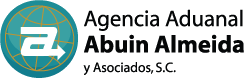 PLAN DE CONTINUIDADFO-ABA-CC-10REV.00Falla controles de accesoFalla controles de accesoFalla controles de accesoOBJETIVOOBJETIVOOBJETIVOTIPIFICACIÓN DEL EVENTO ESPERADOTIPIFICACIÓN DEL EVENTO ESPERADOTIPIFICACIÓN DEL EVENTO ESPERADOIngreso o intento de ingreso de personas no autorizadas a instalacionesIngreso o intento de ingreso de personas no autorizadas a instalacionesIngreso o intento de ingreso de personas no autorizadas a instalacionesCAUSAS FACILITADORES CONSECUENCIAS Búsqueda de personalRobo de documentosPersonal internoMinisterio PúblicoCrisis nerviosaPerdida de informaciónDaños materialesPersonas heridasCONSIDERACIONES GENERALESCONSIDERACIONES GENERALESCONSIDERACIONES GENERALESNo aplicaNo aplicaNo aplicaDESARROLLODESARROLLODESARROLLORESPONSABLEACTIVIDAD ACTIVIDAD Personal  Recibe al visitante que desea ingresar y solicita se registre en formato FO-ABA-ADM-05. Deberá mantener siempre cerrado los accesos.Recibe al visitante que desea ingresar y solicita se registre en formato FO-ABA-ADM-05. Deberá mantener siempre cerrado los accesos.VisitanteNo quiere registrarse y de manera violenta desea ingresar. No quiere registrarse y de manera violenta desea ingresar. PersonalNo le brinda credencial de visitante y solicita que se retire de las instalacionesNo le brinda credencial de visitante y solicita que se retire de las instalacionesPersonalInforma a gerente de sucursal del evento.Informa a gerente de sucursal del evento. Gerente de SucursalSolicita una vez más el retiro de la persona  Solicita una vez más el retiro de la persona  VisitanteHace caso omiso Hace caso omiso Gerente de SucursalDa aviso a seguridad pública para que retire a la persona de las instalaciones.Da aviso a seguridad pública para que retire a la persona de las instalaciones.Seguridad PúblicaRetira al personal de las instalacionesRetira al personal de las instalacionesGerente de SucursalBrinda todo el apoyo a seguirdad pública así como el correcto seguimiento.Brinda todo el apoyo a seguirdad pública así como el correcto seguimiento.Gerente de SucursalAvisa a Agente Aduanal y Director Operativo para su conocimiento.Avisa a Agente Aduanal y Director Operativo para su conocimiento.